Sunday	        Monday	           Tuesday	        Wednesday	   Thursday	          Friday	       Saturday      1  8:30am-Traditional  9:45am-Contemporary
  9:45am-Sunday School
11:00am-Traditional  7:00pm-Al-anon   26:00pm-Stretch/Tone7:00pm-Al-anon7:30pm-Al-ateen39:00am Office Open
10:00am-SVLC/Attic
6:00pm-Stretch /Tone
6:00pm –AA (Library)4 9:00am  - Office Open 
 5:00pm – Community Dinner Samaritan Center7:30pm – Confirmation 
                 (E.H.)  5  9:00am  Office Open10:00am-SVLC/Attic  5:00pm-Still Waters
                Café Open  6:00pm-Stretch /Tone  7:00pm – Al Anon
69:00am- Office Open7  8:00am-Al-anon
 10:00am-AA/Library   3:00pm –Language   
            Class banquet 
              (Eichele Hall)
 8  8:30am-Traditional  9:45am-Contemporary
  9:45am-Sunday School
11:00am-Traditional  7:00pm-Al-anon   96:00pm-Stretch/Tone7:00pm-Al-anon7:30pm-Al-ateen10  9:00am Office Open
10:00am-SVLC/Attic
6:00pm-Stretch /Tone
6:00pm –AA (Library) 7:00pm –Hannah Circle11 9:00am  - Office Open 
 7:30pm -Confirmation
 12  9:00am  Office Open10:00am-SVLC/Attic  5:00pm-Still Waters
                Café Open  6:00pm-Stretch /Tone  7:00pm – Al Anon
  8:00pm-H.S. Youth Grp139:00am- Office Open
14 10:00am-AA-Library
   8:00am-Al Anon
   15    8:30am-Traditional  9:45am-Contemporary
  9:45am-Sunday School
11:00am-Traditional  7:00pm-Al-anon   169:00am-Office Open6:00-Stretch /Tone7:00-Al-anon7:30-Al-Ateen17
9:00am-Office Open 10:00am- SVLC/Attic 6:00pm-Stretch / Tone
6:00pm –AA (Library)
7:00pm-Happy Square
                (Room 101)7:00pm – SVLC Council Meeting 18  9:00am - Office Open  7:30pm – Confirmation19  9:00am-Office Open 
10:00am-SVLC/Attic  11:30am-Y.I.M.A.H.   5:00pm - Café Open  6:00pm-Stretch /Tone
  7:00pm -  Al Anon
20 9:00am-Office Open

21  8:00am-Al-anon  10:00am-AA Library22    8:30am-Traditional  9:45am-Contemporary
  9:45am-Sunday School
11:00am-Traditional  7:00pm-Al-anon   23
9:00am-Office Open6:00pm-Stretch/Tone 7:00pm-Al-anon7:30pm-Al-ateen249:00am - Office Open6:00pm - Stretch/ Tone
6:00pm –AA (Library)7:00pm-Youth Board 
                Meeting25  9:00am - Office Open  7:00pm-Social    
         Ministries Meeting
              (Room 206)7:30pm – Confirmation26  9:00am  - Office Open   
  10:00am-SVLC/Attic5:00pm-Café Open 6:00pm-Stretch /Tone  7:00pm-Al-Anon
  8:00pm-H.S. Youth Grp
279:00am - Office Open
28    8:00am - Al-anon  
   10:00am – AA-Library
     29  8:30am-Traditional  9:45am-Contemporary
  9:45am-Sunday School
11:00am-Traditional6:00pm-Chili Cook off   
    & Pumpkin Carving
            Eichele Hall  7:00pm-Al-anon   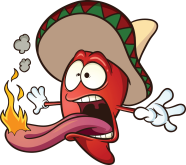 309:00am-Office Open6:00-Stretch /Tone7:00-Al-Anon7:30-Al-Ateen31  9:00am-Office Open
10:00am- SVLC/ Attic      
  6:00-Stretch/ Tone
  6:00pm –AA  (Library)
  
  
